１．はじめに/問題意識/研究の動機など　（各節の番号およびタイトルは11ポイント）□□□（←段落替えの初めは左端を１文字分空ける）□□□□□□□□□□□□□□□□・・・・・・・・・・・・・・・・・・。　　□□□□□□□□□□□□□□□□□□□□□□□□□□□□□□□□□□□□□□□□□□□□□□□□□□□□□□□□□□□□。　□□□□□□□□□□□□□□□□□□□□□□□□□□□□□□□□□□□□□□□□□□□□□□□□・・・（本文は10.5ポイント）２．〇〇〇〇〇〇〇　（↑節と節の間は１行空ける）　□□□□□□□□□□□□□□□□□□□□□□□□□□□□□□□□□□□□□□□□□□□□□□□□□□□□□□□□□□□□□□□□□□□□□。□□□□□□□□□□□□□□□□□□□□□□□□□□□□□□□「□□□□□□□□□□□□□□□□□□□□□」□□□□□□□□□□□□□□ （脚注は、自動振り直し機能を使用して番号を確認し、各ページ末に記載する。）３．〇〇〇〇〇〇〇〇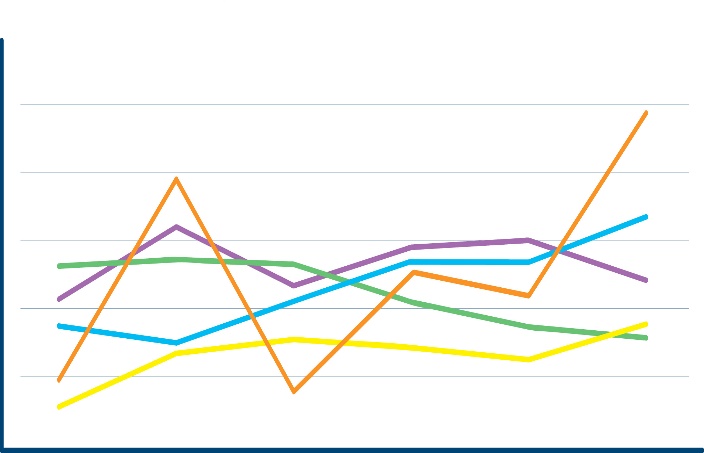 （←図表・写真は、レイアウトオプションで「四角」を選択し、1枚の場合には左側か右側に寄せて挿入し、その横にも文章を書く（大判の場合には中央1枚でも良い。その際にはその下から文章を続ける）。2枚並べる際には、左→右の順になるべく大きさをそろえて挿入し、その下から文章を続ける）。４．〇〇〇〇〇〇〇〇５．おわりに/まとめ/研究の展望など□□□□□□□□□□□□□・・・・・・・・・・・・・・・・・・・・・・・・・・・・・・・・□□□□□□□□□□□□□□□□□□□□□□□□□□□□□□□□□□□□□□□□□□□□□□□□□□□□□□□□□□□□□□□□□□□□□□□□□□□□□□□□□□□□。＜主要参考文献＞１．□□□（著者の読み「あいうえお」順か、「abc」順、または引用順に半角数字で番号をつける。□□□←複数行にわたる場合には、2行目以下はインデントを用いて左１文字分をあけて記載する。２．□□□□□□３．□□□□□□顔写真データ貼付（枠に完全に一致しなくてよい）題名（ＭＳゴシック12ポイント中央揃え）―副題がある場合（ＭＳゴシック12ポイント中央揃え）―顔写真データ貼付（枠に完全に一致しなくてよい）政治学研究科修士課程〇年生（左端1文字あけて記入　11ポイント）顔写真データ貼付（枠に完全に一致しなくてよい）氏　名（左端1文字あけて記入、姓と名の間は1文字あける　11ポイント）顔写真データ貼付（枠に完全に一致しなくてよい）　研究室名（左端1文字あけて記入、（例）国際関係研究室）　11ポイント）